ЧЕРКАСЬКА МІСЬКА РАДА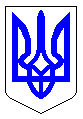 ЧЕРКАСЬКА МІСЬКА РАДАВИКОНАВЧИЙ КОМІТЕТРІШЕННЯВід 10.07.2018 № 557Про утворення комісії для   прийому-передачі інформаційних стендів 	  На виконання рішення Черкаської міської ради від 12.06.2018  № 3401 «Про визначення балансоутримувача інформаційних стендів», відповідно до ст. 29 Закону України «Про місцеве самоврядування в Україні» виконавчий комітет Черкаської міської ради ВИРІШИВ: 1. Утворити комісію для прийому-передачі на баланс комунальному підприємству «Дирекція парків» Черкаської міської ради споруд інформаційних стендів, розташованих на території парку-пам`ятки садово-паркового мистецтва місцевого значення «Парк імені Богдана Хмельницького» та парку-пам`ятки садово-паркового мистецтва місцевого значення «Юність»  у складі:Голова комісії:  Бордунос Л.І. – заступник міського голови з питань діяльності виконавчих органів ради.Члени комісії:Гордієнко Я.М. – заступник начальника управління – начальник відділу обліку комунального майна управління власністю департаменту економіки та розвитку Черкаської міської ради;Куча А.І. – заступник директора КП «Дирекція парків» Черкаської міської ради;Кучер Ю.А. головний бухгалтер КП «Дирекція парків» Черкаської міської ради;2. Голові комісії Бордунос Л.І. акт прийому-передачі подати на затвердження виконавчому комітету Черкаської міської ради в місячний термін з дня прийняття цього рішення.3. Контроль за виконанням рішення покласти на директора департаменту економіки та розвитку Удод І.І. Міський голова                                                                                А.В. Бондаренко